2022 Niagara Canada Summer Games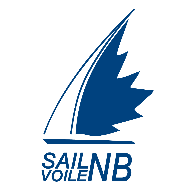 Selection Criteria for theNew Brunswick Sailing Team    ObjectivesTo improve on the 2017 Canada Summer Games 6th place finish for the men,  and 7th place finish for the women.To send a well prepared team and a credit to New Brunswick.To use the opportunities provided by the Canada Games to promote sailing and develop more sailors in New Brunswick. Team CompositionAble Bodied Competitors:Under 22 (no younger than 15) Male categorySingle-handed- Laser: One (1) competitor per boatDouble-handed – 29er:  Two (2) competitors per boat                             Under 21 (no younger than 15) Female categorySingle-handed – Laser Radial:  One (1) competitor per boat                           Double-handed – 29er: Two (2) competitors per boatPara Sailing CompetitorsUnder 35 Male or Female (mixed category)Single-handed – 2.4:  One (1) competitor per boat.Competition is restricted to athletes with a Disability Classification of 7.One (1) Coach and one (1) Manager (one must be male , one must be female)Two (2) boat transport drivers to deliver boats to and from the competition.    EligibilityAble bodied competitors – age 15-22 as of December 31, 2022.  Year of birth:  2000-2007.  Candidates should indicate their intention to compete to the Selection committee prior to June 1, 2021. Para Sailing Competitors – age 15-35 as of December 31,2022.  Year of birth: 1987=2007.  No age exception clause.  Limit of 2 games per para-athlete. As per the 2022 Canada Summer Games Sailing Technical Package, in keeping with the objective of targeting athletes within the Training to Compete (T2C) level of the LTAD, age exceptions will be considered for Para-Sailing athletes born outside the years listed whose athlete development level is consistent with T2C.  The Canada Games and Sail Canada recognize that an age-dependent criterion may not adequately reflect the entry of the developing para-athlete into sailing due to the late onset disabilities through injury or medical condition.  Sail Canada’s Paralympic Development Review Group in cooperation with the CGA will consider these special cases up to June, 2022.All athletes must be a registered member of Sail Canada or a New Brunswick Sailing Association (NBSA) club.A competitor may try out for only one event.Any exclusions from the 2022 Canada Summer Games as described in the Sailing Technical Package.An athlete’s permanent domicile or actual residence must be located, for at least the 180 days prior to the opening of the games, within the registeredboundaries of the province of New Brunswick.  An athlete can have only one domicile.Hopeful candidates will be required to undertake a rigorous physical trainingProgram and participate in a sail training schedule to be developed and directed by the Coach and Manager of the New Brunswick Canada Games Sailing Team.Crews must attend a minimum of 75% of the training events scheduled by the coach for which they do not receive an exemption.  Failure to do so will result in the crew’s removal from the team. The coach may provide an exemption to a sailor or crew for reasons including injury, illness, participation in a sailing event, family emergency, etc.In the result of the 1st or 2nd place crews being unable to fulfill their responsibilities, or should there be on representative or alternate selected through the above process. The Coach and Manager will be empowered to appoint team members.All competitors must supply their own boat for all trial events, training events, and the 2022 Canada Summer Games sailing competition.Participants will abide by the Sail Canada Code of Conduct at all regattas andtraining camps while representing the province of New Brunswick.Participants will be responsible for any fees for training and / or competitionsrequired as part of selection and / or training process for the 2022 Canada Summer Games.    4	Selection Criteria  4.1 	For all classes, results will be tabulated from the results of the following New 
Brunswick Sailing Association circuit sailing regattas to be held in 2021 (dates to be announced in the spring). 	 		RKYC Circuit Regatta			SBYC Circuit Regatta			RYC Circuit Regatta4.2	Crews which satisfy the eligibility requirements of the 2022 Canada Summer Games for each class will be scored in for each of the qualifying regattas from first to last.  The crew with the lowest combined sum of the scores of the three regattas in each class will be named as the New Brunswick representatives in their class to the 2022 Canada Summer Games.4.3	In the event a tie breaker is required the selection committee will identify a suitable sail off.4.4	The 2022 Canada Summer Games sailing team will be named at the conclusion of the final of the three New Brunswick Sailing Association regattas in 2021.4.5	Qualified crews with the second lowest combined lowest score as described in section 4.2 will be named as the New Brunswick alternate representatives in their class to the Canada Games.4.6	The New Brunswick Canada Games Sailing Team Selection Committee will be comprised of a committee of at least three (3) individuals which may include the Coach.  The Selection Committee will be announced prior to the New Brunswick Sailing Association Circuit Regatta in 2021.4.7	The coach, manager, and boat transport drivers will be appointed by the New Brunswick Sailing Association’s board of directors.4.8	If a skipper and/or crew cannot attend one of the qualifying events due to a legitimate reason (injury, illness, death in family, etc.) he/she may request redress from selection committee for the event.  The skipper and/or crew must apply to the selection committee for redress where reasonably possible prior to the event he/she cannot attend.  The selection criteria will determine at their discretion if the reason for missing the event is legitimate and what (if any) redress will be given.  The redress may include awarding the competitor with the average of their points from previous events, arranging a suitable sail off, or other redress equitable to all competitors, with the overall goal being to send the best possible team to the Canada Games.5	Appeal Procedure  5.1	An athlete shall be given 48 hours from the time of the team announcement or notice of removal from the team to request an appeal.  The athlete must request in writing to the Chair of the Appeals Committee of the New Brunswick Sailing Association.5.2	The Appeals Committee is comprised of one of each of the following:		Chair of the Committee (who will only vote in case of a tie)		NBSA board member representative		Coach representative (someone not involved in the Canada Games)		Officials representative (A CYA registered race officer or jury)		Athlete representative (Retired from competitive dingy racing)5.3	The name of the above committee Chair with the mailing address, contact numbers of the Chair will be made public prior to the selection process.5.4	An appeal shall be heard ONLY on the grounds that the selection process and final decision was flawed not because the athlete did not like the decision.5.5	The appeals committee shall review the letter and decide whether or not the request has grounds for a hearing.  They shall also review all selection procedure documentation from the Selection Committee.A)	If there are no legitimate grounds for appeal, the Chair of the Appeals Committee shall call the athlete advising them of their decision.  This will be followed up with a formal letter to the athlete.B)	If the Appeals Committee feels there are grounds for an appeal hearing, the appeal hearing procedures will be followed:	5.6	Appeal Hearing Procedures   i.	The Chair of the Appeals Committee shall select a designated place, date and time to hear the appeal.  This will be done no later than 48 hours upon receipt of the appeal request.  ii.	The Appeals Committee shall hear the athlete’s complaint.  They may be accompanied by an athlete advocate (parent or guardian or legal advisor, etc.)iii.	The Appeals Committee shall hear from the Selection Committee representative (the Canada Games Coach).iv.	The Appeals Committee will make a final decision at the appeal hearing and the decision shall be final and binding.v.	The Chair of the Appeals Committee will contact the athlete no later than 24 hours after the hearing by phone to advise them of the outcome and this will be followed up by a formal letter and copy of the appeal findings and recommendation.vi.	The Chair of the Appeals Committee will contact the Coach by phone to advise him of the outcome.  This will be followed up by a copy of the formal letter to the athlete and a copy of the appeal findings and recommendation.vii.	The athlete who submits an appeal must be prepared to cover their own expenses during the process (i.e. travel to the hearing).  The NBSA will make every effort to minimize such costs.	